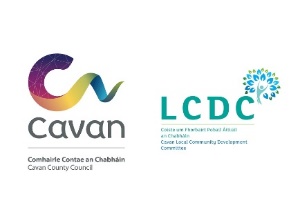 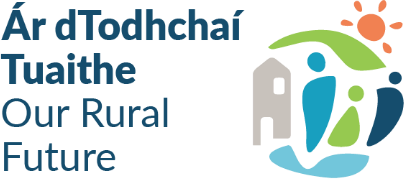 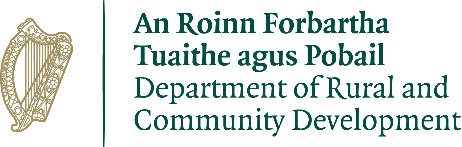 COMMUNITY RECOGNITION FUND 2024Expression of InterestCommunity Group/Organisation Information Project Information/Background & General Information Detailed Costings for Proposed Project: Please provide detailed breakdown of individual elements and associated costs of the proposed works including any administration/other fees/costs:Please provide as much details as possible about how you arrived at these costs – where you have received quotes from contractors please attach to your application. This will help strengthen your application and ensure accurate costs have been obtained.APPLICANT DECLARATIONDeclaration by Lead ApplicantThis declaration must be signed by an authorised person within the lead applicant organisation.I confirm that I have read and understood this document and declare that the particulars supplied in this funding proposal are true and correct and that –The costings are accurate and reasonable.All necessary permissions are in place e.g. planning consent etc.All relevant ecological survey work (if applicable) has been undertaken or will be undertaken e.g. Appropriate Assessment screen.There is evidence of ownership (if applicable) or the consent of the landowner.The project will comply with Public Procurement Guidelines.The project conforms to the LECP and other local or regional plans.No funding has been allocated for the same works from any other sources.I confirm that the applicant group/organisation is tax compliant (if tax registered).I confirm that I am authorised to apply for funding on behalf of my group and has been recorded at a committee meeting.I acknowledge the information regarding the use of data set out above and give consent to the Department of Rural and Community Development and Cavan County Council for the sharing of all information, personal or otherwise, contained in this funding proposal and any attachments accompanying it, in accordance with the uses of the data and information provided above.Signed: _________________________   	_________________________		   Name					PositionDate:   _________________________Applications (together with all relevant back up information) must be submitted by email in WORD format to dleahy@cavancoco.ie or smonaghan@cavancoco.ieClosing Date for receipt of completed applications is 5.00 p.m. on Friday 26th April 2024  Applications received after this date will not be consideredContact Person:AddressEircodeEmailTelephone No.Role in Group/OrganisationWhat is the purpose of the group/ organisationType of organisationCharitable Status Number (if applicable)Tax Reference & Access Number (if applicable)Rationale for Eligibility of your area for the Community Recognition Fund Please provide the exact location (X-Y co-ordinates) of where the proposed project will be basedThis information is required in ITM format. The simple guide we have provided for download above will show you how to find these on https://irish.gridreferencefinder.comPlease indicate the Municipal District in which the proposed project is situatedAre these works part of a larger project Y/N:If Yes, please provide details.Does the applicant own the property or is there a lease in place: Please provide detailsIs written consent from landowner/property owner in placePlease provide detailsIs planning permission in place (if applicable)? Please provide reference number if decision pendingIf you are unsure if planning permission is required, please contact our Planning Department and they will advise.Is the proposed works on public landsCan your project be delivered within the required timeframe (50% of project completed by October 2025 with the project completed in full by October 2026)Please provide details on work programmePlease provide a brief overview of the project proposed:Please provide a brief overview of the project proposed:Please provide a brief overview of the project proposed:Please provide details of any community consultation undertaken which highlighted the need for this project:Please provide details of any community consultation undertaken which highlighted the need for this project:Please provide details of any community consultation undertaken which highlighted the need for this project:Does this proposal form part of a community plan or any other plan for the town or village – Please provide details:Does this proposal form part of a community plan or any other plan for the town or village – Please provide details:Does this proposal form part of a community plan or any other plan for the town or village – Please provide details:Which Local Economic & Community Plan (LECP) High Level Goals is your project most aligned to?Which Local Economic & Community Plan (LECP) High Level Goals is your project most aligned to?Which Local Economic & Community Plan (LECP) High Level Goals is your project most aligned to?Has an application in respect of this proposal been approved for funding under any other scheme or programme in the past operated by the Department of Local Authority (Y/N)?If yes, please provide details.Has an application in respect of this proposal been approved for funding under any other scheme or programme in the past operated by the Department of Local Authority (Y/N)?If yes, please provide details.Project Elements(provide details of each element)Project Elements(provide details of each element)Cost (inc. VAT)€€€€€€€€Professional fees: (e.g. architectural, engineering, survey costs)                  % of overall project (       %)€Total CostTotal Cost€Funding amount sought: Funding amount sought: €Match Funding: (If applicable)Match Funding: (If applicable)€Source(s) of Match Funding: Source(s) of Match Funding: 